 RICEVUTA DI VENDITA AUTO USATE       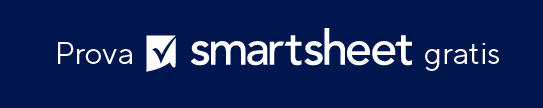 NOME FINANZIATORENOME FINANZIATOREPREZZO DI ACQUISTOPREZZO DI ACQUISTOVALOREINDIRIZZO DEL FINANZIATOREINDIRIZZO DEL FINANZIATOREPREZZO DI VENDITA + OPZIONIPREZZO DI VENDITA + OPZIONIINDIRIZZO DEL FINANZIATOREINDIRIZZO DEL FINANZIATORETASSA DI DESTINAZIONETASSA DI DESTINAZIONEINDIRIZZO DEL FINANZIATOREINDIRIZZO DEL FINANZIATORETASSA DI TRASFERIMENTO TITOLOTASSA DI TRASFERIMENTO TITOLOTELEFONO FINANZIATORETELEFONO FINANZIATOREALTRE TASSE IMPONIBILIALTRE TASSE IMPONIBILISITO WEB DEL FINANZIATORESITO WEB DEL FINANZIATOREPREZZO DI ACQUISTO TOTALEPREZZO DI ACQUISTO TOTALEE-MAIL DI CONTATTOE-MAIL DI CONTATTOTIPO DI PRESTITOTIPO DI PRESTITOIMPOSTA STATALE SULLE VENDITEIMPOSTA STATALE SULLE VENDITEVALOREDATA DEL PRESTITODATA DEL PRESTITODETRAZIONE FISCALE PER PERMUTA (se applicabile)DETRAZIONE FISCALE PER PERMUTA (se applicabile)NOME SUL PRESTITONOME SUL PRESTITODETRAZIONE FISCALE PER SCONTO CONTANTI (se applicabile)DETRAZIONE FISCALE PER SCONTO CONTANTI (se applicabile)ALIQUOTA D'IMPOSTA STATALE SULLE VENDITE ALIQUOTA D'IMPOSTA STATALE SULLE VENDITE DATIDATIVALORECOMPILA L'IMPONIBILE NETTOCOMPILA L'IMPONIBILE NETTOINPUTINPUTIMPOSTA STATALE /ACCISA SULLE VENDITEIMPOSTA STATALE /ACCISA SULLE VENDITEPREZZO DI ACQUISTO + TASSEPREZZO DI ACQUISTO + TASSEACCONTO PERCENTUALEACCONTO PERCENTUALETASSE NON IMPONIBILITASSE NON IMPONIBILIVALOREACCONTO TOTALEACCONTO TOTALEREGISTRAZIONEREGISTRAZIONEIMPORTO DEL PRESTITOIMPORTO DEL PRESTITOTASSA DI REGISTRAZIONE TARDIVATASSA DI REGISTRAZIONE TARDIVATASSO DI INTERESSE ANNUOTASSO DI INTERESSE ANNUOCONTRATTO DI SERVIZIOCONTRATTO DI SERVIZIODURATA DEL PRESTITO IN ANNIDURATA DEL PRESTITO IN ANNITASSA SPECIALE SULLA TARGATASSA SPECIALE SULLA TARGAFREQUENZA DI PAGAMENTOFREQUENZA DI PAGAMENTOTASSA AMMINISTRATIVATASSA AMMINISTRATIVADATA DEL PRIMO PAGAMENTODATA DEL PRIMO PAGAMENTOTASSA DI TRANSAZIONETASSA DI TRANSAZIONETASSA DI TRASFERIMENTO TITOLO TARDIVOTASSA DI TRASFERIMENTO TITOLO TARDIVOOUTPUT CALCOLATOOUTPUT CALCOLATOOUTPUT CALCOLATOTASSA DI TITOLO DUPLICATOTASSA DI TITOLO DUPLICATONUMERO DI PAGAMENTINUMERO DI PAGAMENTIALTRE TASSE NON IMPONIBILIALTRE TASSE NON IMPONIBILITASSO DI INTERESSE MENSILETASSO DI INTERESSE MENSILETASSE NON IMPONIBILI TOTALITASSE NON IMPONIBILI TOTALIPAGAMENTO MENSILEPAGAMENTO MENSILETASSE NON IMPONIBILI TOTALITASSE NON IMPONIBILI TOTALIINTERESSE TOTALEINTERESSE TOTALEPAGAMENTI TOTALIPAGAMENTI TOTALIPIANO DI AMMORTAMENTO PRESTITO PER AUTOPIANO DI AMMORTAMENTO PRESTITO PER AUTOPIANO DI AMMORTAMENTO PRESTITO PER AUTOPIANO DI AMMORTAMENTO PRESTITO PER AUTOPIANO DI AMMORTAMENTO PRESTITO PER AUTOPIANO DI AMMORTAMENTO PRESTITO PER AUTOPIANO DI AMMORTAMENTO PRESTITO PER AUTOPIANO DI AMMORTAMENTO PRESTITO PER AUTOPERIODO PAGAMDATA DI PAGAMENTOSALDO INIZIALEPAGAMENTO PROGRAMMATOPAGAMENTO EXTRAINTERESSEPRINCIPALEBILANCIOPERIODO PAGAMDATA DI PAGAMENTOSALDO INIZIALEPAGAMENTO PROGRAMMATOPAGAMENTO EXTRAINTERESSEPRINCIPALEDICHIARAZIONE DI NON RESPONSABILITÀQualsiasi articolo, modello o informazione sono forniti da Smartsheet sul sito web solo come riferimento. Pur adoperandoci a mantenere le informazioni aggiornate e corrette, non offriamo alcuna garanzia o dichiarazione di alcun tipo, esplicita o implicita, relativamente alla completezza, l’accuratezza, l’affidabilità, l’idoneità o la disponibilità rispetto al sito web o le informazioni, gli articoli, i modelli o della relativa grafica contenuti nel sito. Qualsiasi affidamento si faccia su tali informazioni, è pertanto strettamente a proprio rischio.